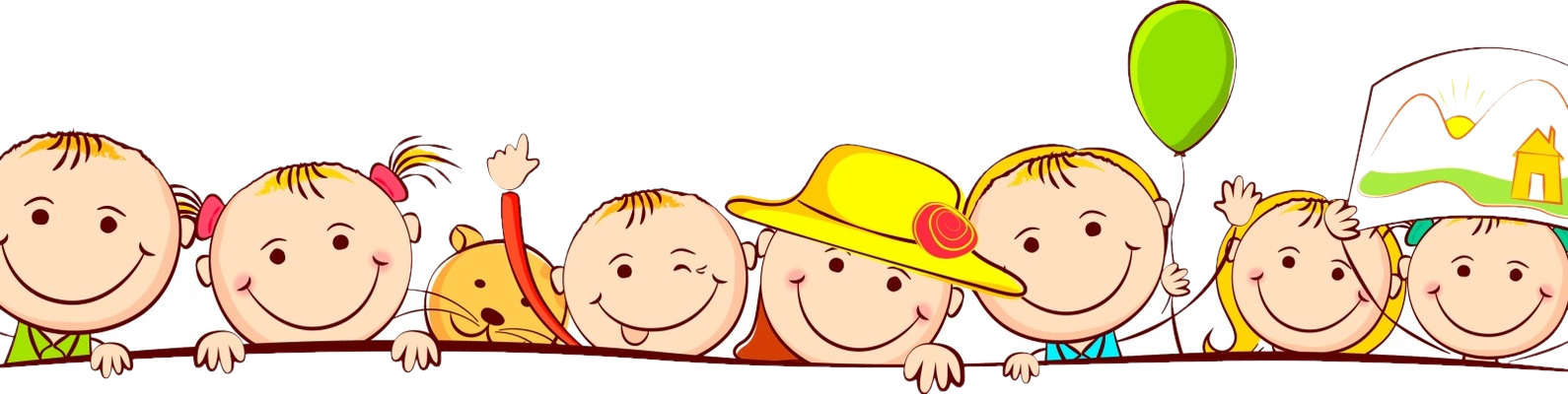      ЧЕШКИ  НА МУЗЫКАЛЬНЫХ ЗАНЯТИЯХ В ДОУЧешки и дети. Очень часто родителей детей волнуют такие вопросы:Зачем для музыкальных занятий в детском саду нужны чешки?Не вредна ли эта обувь для ног ребёнка с ортопедической точки зрения?Для любых случаев жизни, обувь прежде всего должна быть удобной и музыкальные занятия в детском саду не исключение из этого правила. Ни одно красивое движение или просто подскок не удастся сделать без подходящей для этого обуви, занятия вместо удовольствия будут вызывать отрицательные эмоции и портить настроение вашему ребёнку. Чешки — специальная обувь для музыкально - ритмических занятий и танцев. Именно поэтому чешки занимают одно из ведущих мест при подготовке к музыкальным занятиям. У них легкая, гибкая подошва, которая не скользит и позволяет детям безопасно бегать, прыгать, выполнять танцевальные движения. Что немаловажно, материал из которого шьют чешки — натуральная кожа, поэтому ноги вашего ребенка не будут потеть. Одно из свойств кожи — растяжение, поэтому со временем, чешки приобретут индивидуальные особенности стопы вашего ребенка и будут сидеть максимально комфортно. Эта обувь позволяет защитить ногу вашего ребенка от возможных механических повреждений и в то же время не затрудняет движение, полностью раскрепощает стопу, позволяет правильно выполнять задаваемые упражнения. На музыкальных  занятиях,  дети встают на носочки, бегают, выполняют различные музыкально - ритмические  движения.  В обуви с супинаторами, толстой подошвой, фиксированной колодкой (это не касается специальной обуви для поддержания стопы в правильном положении для устранения каких-либо проблем с ногами у ребёнка)  дети будут неестественно выворачивать ноги. От этого в первую очередь будет страдать позвоночник и что самое неприятное - возможны травмы. С медицинской точки зрения, ношение чешек на время музыкальных занятий вреда здоровью ваших детей нанести не может, а вот если ваш ребенок будет носить чешки как сменную обувь в детском саду, проблемы могут возникнуть...Использование чешек на музыкальных занятиях и во время праздников помогает детям двигаться легко и безопасно в соответствии с инструкцией по охране жизни и здоровья детей. Некоторые мамочки сомневаются, что чешки будут плохо сочетаться с красивым, праздничным платьем дочери. Именно этот момент дает волю вашей фантазии и вы можете придумать различные украшения для чешек. Например, чешки можно красиво  украсить бантиками, обшить  стразами, пайетками  -  в зависимости от цвета платья, костюма или роли вашего ребенка, в них им будет привычно, комфортно и удобно – ведь именно в чешках дети постоянно двигаются на музыкальных и физкультурных  занятиях. Доставьте своему ребенку привычный комфорт и удобство на занятиях и на праздниках!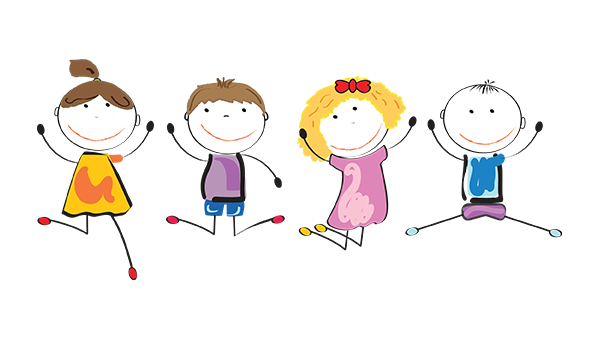 